ПРОГРАММА (СТРАТЕГИЯ) РАЗВИТИЯЦентра инноваций социальной сферы На среднесрочный плановый период 2021 – 2023 гг.Йошкар-Ола, 20211. Общие положенияНастоящая Стратегия развития Центра инноваций социальной сферы на среднесрочный плановый период 2021 – 2023 гг. (далее - Стратегия) разработана в соответствии с: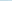 - Федеральным законом от 24.07.2007 № 209-ФЗ «О развитии малого и среднего предпринимательства в Российской Федерации»;- Приказом Министерства экономического развития Российской Федерации от 26.03.2021 №142 «Об утверждении требований к реализации мероприятий, осуществляемых субъектами Российской Федерации, бюджетам которых предоставляются субсидии на государственную поддержку малого и среднего предпринимательства, а также физических лиц, применяющих специальный налоговый режим «Налог на профессиональный доход», в субъектах Российской Федерации, направленных на достижение целей, показателей и результатов региональных проектов, обеспечивающих достижение целей, показателей и результатов федеральных проектов, входящих в состав национального проекта «Малое и среднее предпринимательство и поддержка индивидуальной предпринимательской инициативы», и требований к организациям, образующим инфраструктуру поддержки субъектов малого и среднего предпринимательства».- Положением о Центре инноваций социальной сферы, утвержденным приказом №31 от 01.06.2021 года.Целью разработки Стратегии является определение среднесрочных стратегических направлений, механизмов реализации, целей и приоритетов развития Центра инноваций социальной сферы на период 2021 - 2023 гг. В соответствии с поставленной целью в Стратегии:- дана оценка современного состояния ключевых факторов развития Центра инноваций социальной сферы; - сформулирована миссия Центра инноваций социальной сферы на среднесрочную перспективу;- определены и обоснованы цель и среднесрочные приоритетные направления развития инноваций социальной сферы с учетом общих приоритетов развития предпринимательства в Республике Марий Эл.Настоящая Стратегия определяет направления и механизмы деятельности Центра инноваций социальной сферы в интересах развития субъектов малого и среднего предпринимательства (далее — СМСП).Целевая аудитория: СМСП Республики Марий Эл - субъекты малого и среднего предпринимательства, осуществляющие деятельность в сфере социального предпринимательства, в том числе признанные социальные предприятия, а также субъекты малого и среднего предпринимательства и физические лица, заинтересованные в начале осуществления деятельности в области социального предпринимательства.2. Ключевые принципы реализации СтратегииЦентр инноваций социальной сферы — структурное подразделение Микрокредитной компании «Фонд поддержки предпринимательства Республики Марий Эл» (далее – Фонд). Миссия Центра инноваций социальной сферы создание благоприятных условий для развития социального предпринимательства посредством оказания поддержки СМСП Республики Марий Эл на бесплатной или частично платной основе в соответствии с регламентом оказания услуг в центре «Мой бизнес».Функционирование Центра инноваций социальной сферы позволит решить задачу по развитию поддержки социального предпринимательства в Республике Марий Эл.В рамках деятельности Центра инноваций социальной сферы предполагается:1. Выстраивание постоянно действующей системы поддержки бизнеса.2. 	Организация комплексного и квалифицированного сопровождения СМСП на различных этапах их развития, информационной, консультационной поддержки, а также поддержки в области обучения.3. Становление и развитие СМСП Республики Марий Эл, в том числе потенциальных субъектов социального предпринимательства (физических лиц).4. Расширение доступа субъектов социального предпринимательства к оказанию социальных услуг.5. Развитие межсекторного взаимодействия и модернизации социальной сферы.6. Повышение уровня информированности и правового сознания предпринимателей и населения региона в сфере малого и среднего бизнеса.3. Цель и задачи создания и развитияЦентра инноваций социальной сферыОсновная цель создания Центра инноваций социальной сферы - обеспечение эффективной комплексной поддержки СМСП Республики Марий Эл.Стратегическая цель Центра инноваций социальной сферы - оказание поддержки социальной предпринимательской деятельности, обеспечение устойчивого развития социального бизнеса как способа создания новых рабочих мест, увеличения количества СМСП, популяризации социального предпринимательства в регионе.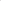 Задачи создания и развития Центра инноваций социальной сферы на территории Республики Марий Эл:- формирование благоприятной среды для развития предпринимательства; - оказание комплексной консультационной поддержки и поддержки в области обучения начинающим и действующим предпринимателям;- достижение взаимодействия между бизнесом и региональной властью посредством проведения совместных мероприятий; - повышение конкурентоспособности региональной продукции;- повышение уровня грамотности и предпринимательских компетенций СМСП;- формирование позитивного образа предпринимательства.Центр инноваций социальной сферы обеспечивает выполнение следующих функций:- предоставление 	СМСП 	информационно - консультационной поддержки; - реализация мероприятий, направленных на популяризацию социального предпринимательства и начала собственного дела, в том числе путем организации и проведения семинаров, круглых столов, конференций, форумов, иных публичных мероприятий, а также издания информационных пособий; - организация и проведение мероприятий (в том числе обучающих), направленных на повышение квалификации СМСП и их сотрудников по вопросам осуществления социальной предпринимательской деятельности, в том числе по вопросам начала осуществления предпринимательской деятельности, маркетинга, продаж, ведения бухгалтерского и налогового учета, управления персоналом и пр.;- сбор, обобщение и распространение информации о социальных проектах и инвестиционных потребностях субъектов малого и среднего предпринимательства, осуществляющих деятельность в области социального предпринимательства;- организация проведения в субъекте Российской Федерации на ежегодной основе регионального этапа Всероссийского конкурса проектов в области социального предпринимательства «Лучший социальный проект года»;- обеспечение участия социальных предприятий в выставочно-ярмарочных и конгрессных мероприятиях с социальной тематикой на территории Российской Федерации с целью продвижения их товаров (работ, услуг).4. Основные направления работыЦентра инноваций социальной сферы на 2021 - 2023 гг.Центр инноваций социальной сферы оказывает широкий перечень консультационных услуг и проводит различные мероприятия (форумы, конференции, семинары, тренинги), направленные на содействие становлению и развитию социального предпринимательства Республики Марий Эл, в том числе потенциальных субъектов малого и среднего предпринимательства (физических лиц).4.1. Предоставление СМСП и физическим лицам, заинтересованным в начале осуществления предпринимательской деятельности, следующих услуг:- консультирование об услугах ЦИСС по результатам проведения расширенной оценки (скоринга) количественных и качественных показателей деятельности субъекта малого и среднего предпринимательства;- консультационные услуги по вопросам начала ведения собственного дела в социальной сфере для физических лиц, заинтересованных в начале осуществления деятельности в области социального предпринимательства, а также по вопросам признания субъектов малого и среднего предпринимательства социальными предприятиями;- консультационные услуги по вопросам, связанным с созданием маркетинговой стратегии реализации проектов субъектов социального предпринимательства;- консультационные услуги по вопросам патентно-лицензионного сопровождения деятельности социальных предприятий (формирование патентно-лицензионной политики, патентование, разработка лицензионных договоров, определение цены лицензий);- консультационные услуги, связанные с осуществлением на льготных условиях деятельности субъектов малого и среднего предпринимательства, осуществляющих деятельность в сфере социального предпринимательства, а также с разъяснением порядка ведения бухгалтерского учета, подготовки бухгалтерской (финансовой) отчетности и делопроизводства субъектами малого и среднего предпринимательства, осуществляющими деятельность в сфере социального предпринимательства;- консультационные услуги по вопросам государственного регулирования, связанным с предпринимательской деятельностью в социальной сфере (вопросы организационно-правовой формы, системы налогообложения бизнеса, участия в закупках для государственных и муниципальных нужд (Закон о контрактной системе), участия в закупках организаций с государственным участием (Закон о закупках), защиты прав на интеллектуальную собственность, вхождения в реестр поставщиков социальных услуг, получения льгот на размещение социальной рекламы, получения государственной финансовой и имущественной поддержки);- иные консультационные услуги в целях содействия развитию деятельности социальных предпринимателей;- проведение обучающих и просветительских мероприятий по вопросам осуществления деятельности в области социального предпринимательства в форме обучающих программ, семинаров, мастер-классов, тренингов, деловых игр;- проведение обучающих мероприятий по повышению квалификации сотрудников субъектов малого и среднего предпринимательства, осуществляющих деятельность в сфере социального предпринимательства;- проведение для субъектов малого и среднего предпринимательства и физических лиц, заинтересованных в начале осуществления деятельности в области социального предпринимательства круглых столов по социальной тематике;- услуги по вопросам бизнес-планирования, в частности по вопросам оценки социальной эффективности проекта или инициативы субъектов малого и среднего предпринимательства, осуществляющих деятельность в сфере социального предпринимательства, оказания содействия при выборе проекта, разработки бизнес-модели и финансовой модели, содействия в привлечении профессиональных кадров и потенциальных инвесторов;- услуги по вопросам, связанным с подготовкой заявок (иной документации) для получения государственной поддержки субъектами малого и среднего предпринимательства, осуществляющими деятельность в сфере социального предпринимательства;- отбор лучших социальных практик и их представление в рамках проводимых открытых мероприятий;- услуги по размещению субъектов малого и среднего предпринимательства на электронных торговых площадках, в том числе по оказанию содействия в регистрации учетной записи (аккаунта) субъекта малого и среднего предпринимательства на торговых площадках, а также ежемесячном продвижении продукции субъекта малого и среднего предпринимательства на торговой площадке;- услуги, связанные с организацией работы со средствами массовой информации по вопросам популяризации, поддержки и развития социального предпринимательства, производства и использования социальной рекламы;- проведение акселерационных программ для социальных предприятий, а также субъектов малого и среднего предпринимательства и физических лиц, заинтересованных в начале осуществления деятельности в сфере социального предпринимательства;- услуги по разработке франшиз социальных предприятий, связанные с аудитом бизнеса и анализом рынка, разработкой состава франшизы, разработкой пакетов франшизы (определение стоимости), созданием финансовой модели франшизы, юридической упаковкой, презентацией франшиз, рекомендациями по продаже;- услуги по разработке и продвижению бренда (средства индивидуализации субъектов малого и среднего предпринимательства, их товаров, работ, услуг и иного обозначения, предназначенного для идентификации субъекта малого и среднего предпринимательства), изготовлению информационных материалов и (или) сайта для социальных предприятий в целях продвижения их товаров (работ, услуг);- обеспечение участия социальных предприятий в выставочно-ярмарочных и конгрессных мероприятиях с социальной тематикой на территории Российской Федерации с целью продвижения их товаров (работ, услуг);- иные виды деятельности в рамках реализации государственных программ (подпрограмм) субъектов Российской Федерации и муниципальных программ, содержащих мероприятия, направленные на создание и развитие субъектов малого и среднего предпринимательства, осуществляющих деятельность в области социального предпринимательства.4.2.  Популяризация предпринимательской деятельности.Центром инноваций социальной сферы проводится работа по популяризации предпринимательства с целью формирования положительного образа предпринимателя, информированию бизнес-сообщества о мерах, предпринимаемых государством для создания благоприятного делового климата.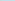 Указанная работа включает в себя:- формирование положительного образа предпринимателя, популяризация роли предпринимательства, продвижение информации о деятельности Центра инноваций социальной сферы с помощью телевидения, радио и печатных средств массовой информации; - продвижение информации о деятельности Центра инноваций социальной сферы с помощью издания информационных материалов (евробуклетов, листовок и пр.);- продвижение раздела на сайте мойбизнес12.рф о Центре инноваций социальной сферы и предоставляемых услугах.- продвижение информации о деятельности Центра инноваций социальной сферы в социальных сетях и др.7. Механизмы реализации СтратегииКонсультационные услуги оказываются сторонними организациями, обладающими опытом оказания услуг СМСП по определенной тематике, после прохождения конкурсного отбора.Проведение семинаров, конференций, форумов, круглых столов и иных мероприятий организуется Центром инноваций социальной сферы с привлечением специализированных организаций, обладающих опытом проведения аналогичных мероприятий, также после прохождения конкурсного отбора.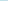 Популяризация предпринимательской деятельности предполагает целенаправленное широкое информирование о реализации мер государственной поддержки и создание позитивного образа предпринимателя.Данное направление предполагает проведение информационной компании с привлечением различных региональных средств массовой информации в форматах:- написания и размещения статей в онлайн и печатных СМИ; - создания и размещения аудио- или видеороликов в СМИ;- создания и размещения аудио- или видеоролика на рекламных площадках; создания печатной полиграфической продукции и др.Продвижение информации о мерах государственной поддержки, реализуемых на территории Республики Марий Эл, и деятельности Центра инноваций социальной сферы также производится с помощью издания информационных материалов (евробуклетов, листовок и пр.), наполнение раздела на сайте мойбизнес12.рф о Центре инноваций социальной сферы и предоставляемых услугах, социальных сетей и др.8. Ключевые показатели эффективности деятельностиЦентра инноваций социальной сферыОсновные показатели деятельности Центра инноваций социальной сферы:1. Количество оказанных услуг субъектам МСП, физическим лицам, заинтересованным в начале осуществления	предпринимательской	деятельности:1.1. Количество оказанных консультационных услуг1.2. Количество оказанных комплексных услуг субъектам МСП.1.3. Количество проведенных семинаров, тренингов, мастер-классов, конференций, форумов, круглых столов, акселерационных программ.1.4. Количество посещенных выставочно-ярмарочных мероприятий на и конгрессных мероприятиях с социальной тематикой территории Российской Федерации.2. Количество СМСП, физических лиц, заинтересованных в начале осуществления	предпринимательской	деятельности:2.1. Количество воспользовавшихся консультационными услугами.2.2. Количество принявших участие в семинарах, тренингах, мастер- классах, конференциях, форумах, круглых столах, акселерационных программах.2.3. Количество обратившихся в центр оперативной поддержки предпринимательства (по горячей линии)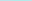 2.4. количество принявших участие в выставочно-ярмарочных мероприятиях и конгрессных мероприятиях с социальной тематикой на территории Российской Федерации.3. Количество созданных субъектов малого и среднего предпринимательства из числа физических лиц, получивших государственную поддержку. 4. Количество СМСП, получивших комплексные услуги.5. Количество вновь созданных рабочих мест для людей с ОВЗ (включая вновь зарегистрированных индивидуальных предпринимателей) субъектами малого и среднего предпринимательства, получившими государственную поддержку.6. Количество социальных предприятий, получивших государственную поддержку.7. Количество субъектов малого и среднего предпринимательства, которые получили или подтвердили свой статус как социальное предприятие.8. Количество участников Всероссийского Конкурса проектов в области социального предпринимательства "Лучший социальный проект года".